From: Annette Falkingham <annette.falkingham@bhs.org.uk>
Date: 7 December 2017 at 18:35:22 GMT
To: caroline.rich603@gmail.com
Subject: A message from British Riding Clubs
Reply-To: annette.falkingham@bhs.org.uk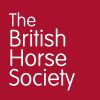 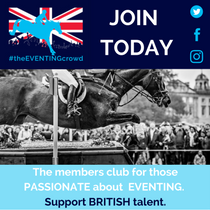 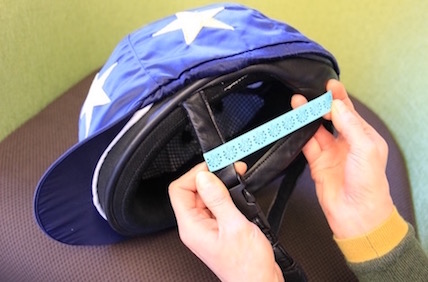 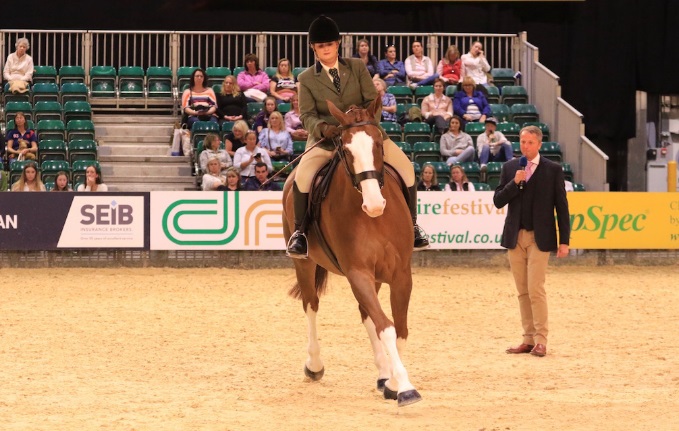 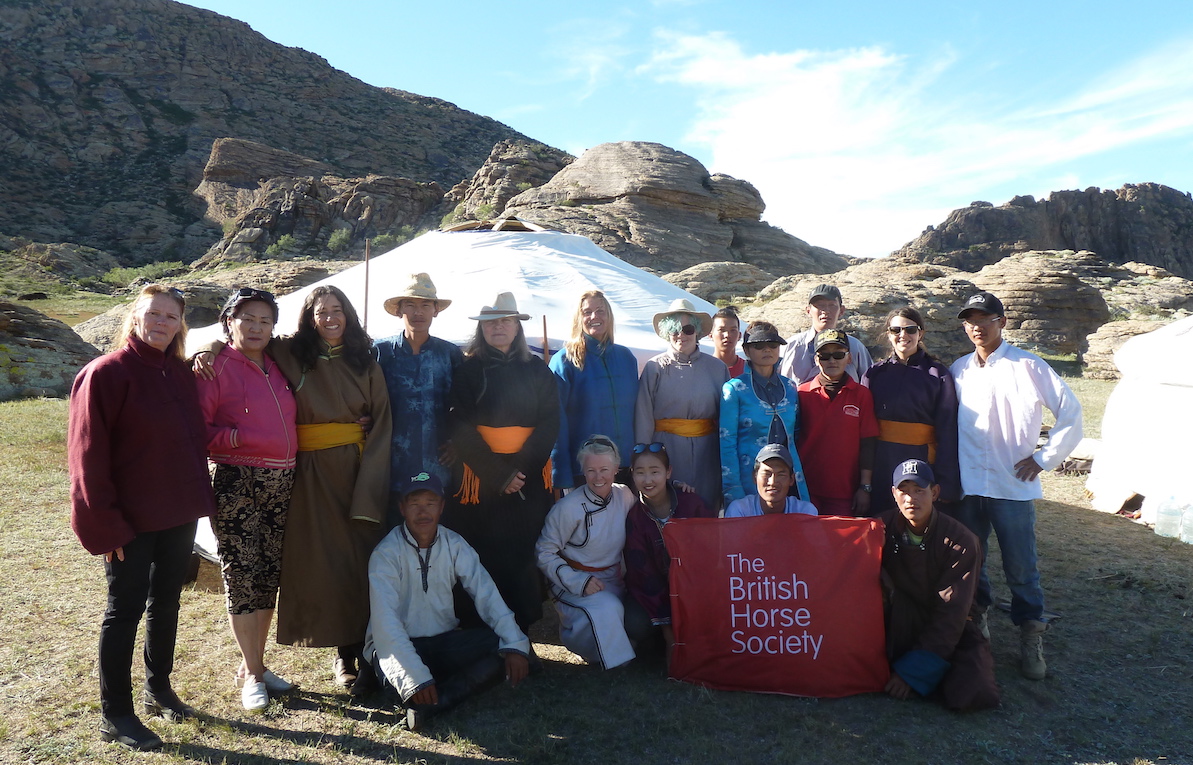 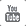 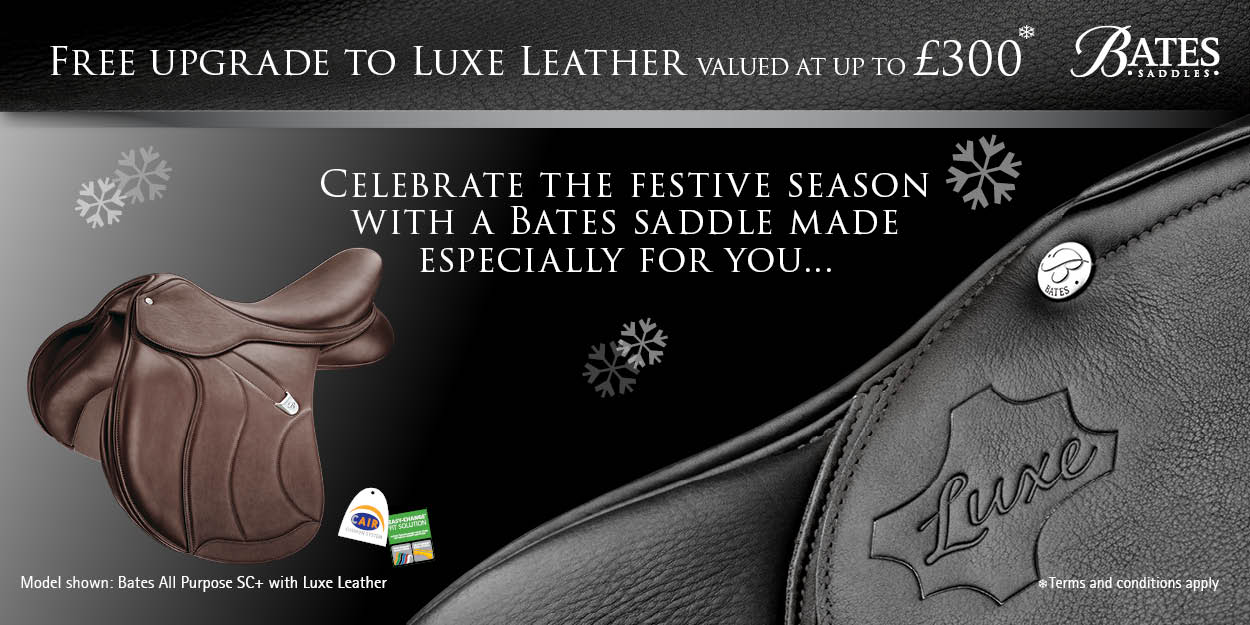 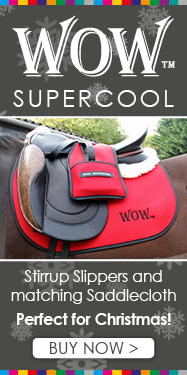 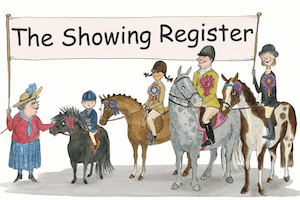 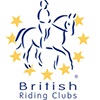 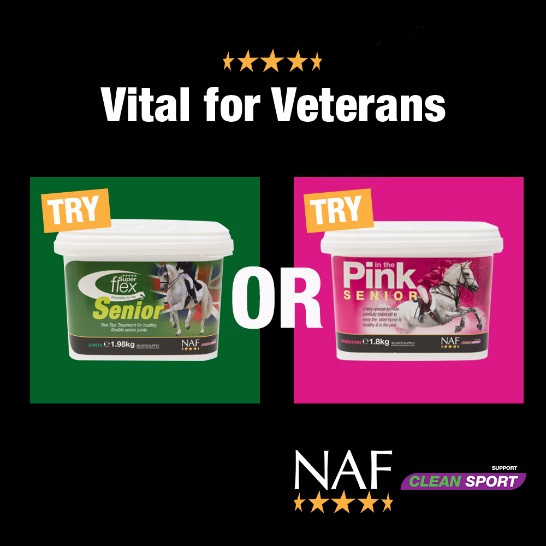 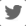 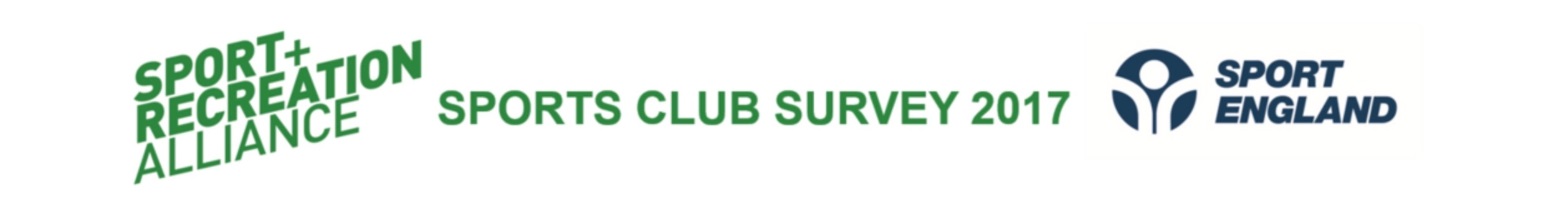 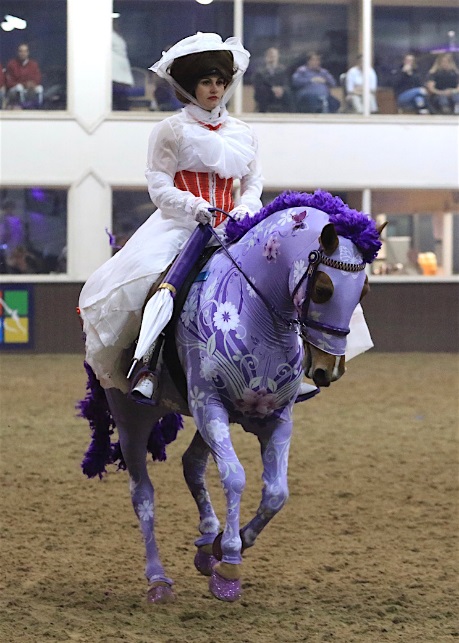 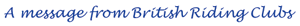 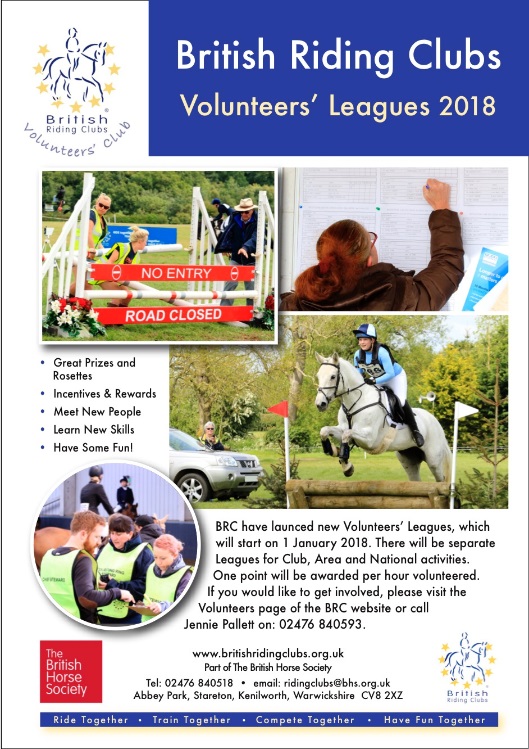 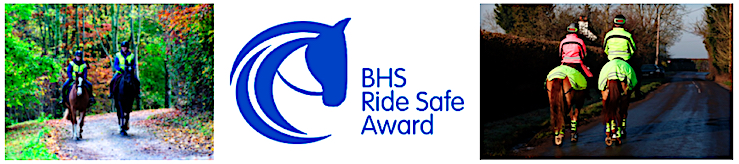 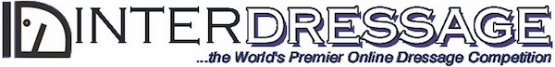 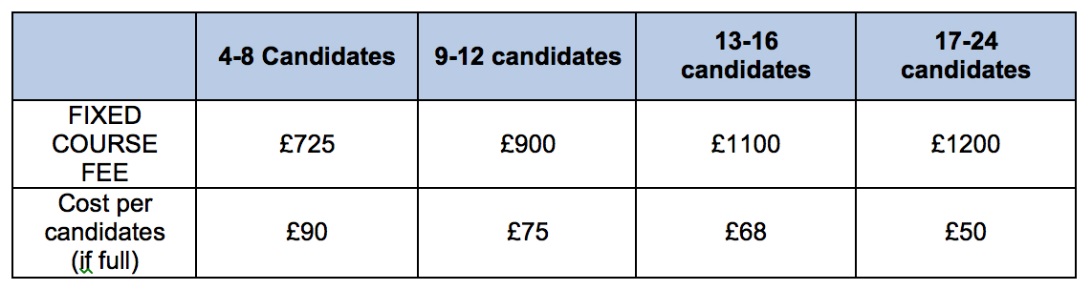 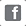 